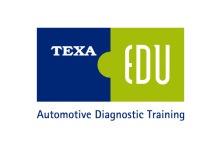 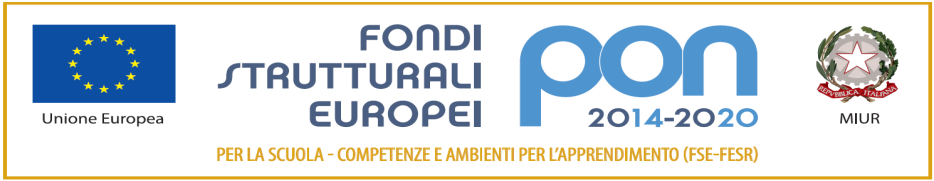 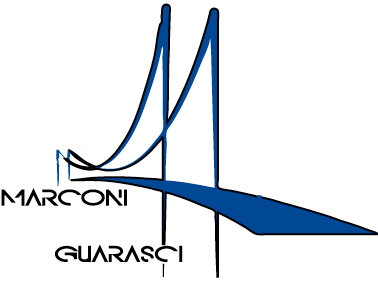 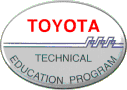        I.I.S. IPSIA“Marconi” Cosenza LS-ITE “Guarasci” RoglianoSEDE: Cosenza IPSIA Diurno e Corso SeraleSEDE: Montalto Uffugo  IPSIA – ITI (Chimica Ambientale)SEDE: Rogliano  Liceo  Scientifico –  Ist. Tec. EconomicoCosenza 28 settembre 2020Prot. n   4182 C/24Circolare n. 29Oggetto: Informazione sulle regole comportamentali COVID-19Si comunica a tutti i sigg. Docenti che Mercoledì 30 settembre 2020 alle ore 15.30 in modalità telematica tramite Google Meet, verranno illustrate delle regole comportamentali COVID-19. Si raccomanda la presenza, vista l’importanza.                                                                                                  IL DIRIGENTE SCOLASTICO                                                                                                 Dott.ssa Maria Saveria VELTRI                                                                                                                                                           Firma autografa sostituita a mezzo                                                                                                                                                     ai sensi dell’art. 3 comma 2 del d.Lvo n.39/93                                                                  Via degli Stadi, snc 87100 COSENZA Tel. 0984.481317 -  Fax  0984 38804 Codice Fiscale  98104070788 - Codice Meccanografico  CSIS073004  Codice Fatt. UFPA4M  e-mail: csis073004@istruzione.it - PEC: csis073004@pec.istruzione.it - sito web:  www.iismarconiguarasci.gov.it